Trips, visits, visitors aligned to Topics 2021-2025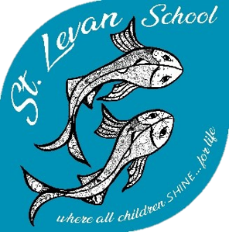 Science focusHistory focusGeography focus                    Puffins Rolling Programme          2021-2025 Science focus History focus  Geography focusWhole school Enrichment: - annual theatre production / Minack theatre workshops/La Frowda art festival / KS2 camp/ Central school of Speech & Drama workshops/ go to pantomime/ Sports Day/ Songfest KS2Community Events: - Welcome supper/ duck race/ Christmas market/ ProductionEYFS & KS1 Choughs2021-222022-20232023-2024AutumnPSHE Being me in my world/Celebrating DifferencesTopic Old ToysPenlee toy museumTopic The SkyLands End AirportTopic SpaceGoonhilly SpringPSHE Dreams & Goals /Healthy MeTopic ChinaTrewidden GardensAdrian Chapman ‘ Blast from the past’ visitorTopic RainforestsEden projectTopic SuperheroesFire station/ lifeboat stationPolice visitSummerPSHE Relationships/ Changing MeMini-beastsPond dipping Rosewarne Agricultural collegeTopic CornwallBeach/farm/Penlee workshop/ visitHelston museum –Henry Trengrouse visitorTopic PlantsTrewidden or similar gardenKS2 - Puffins2021-20222022-20232023-242024-25AutumnPSHE Being me in my world/Celebrating DifferencesWW2LightSoundEurope and RussiaLand use Telegraph museum Porthcurno Mayan CivilisationLiving Things and HabitatsBiomes and vegetation belts N and S AmericaEden  ProjectLocal Study – MiningRocks and soilsNatural resources distributionEconomic activityEnergy distributionGeevor Tin MineRomans in BritainForces Trade linksClimate zones Adrian Chapman (blast from the past) CenturionSpringPSHE Dreams & Goals /Healthy MeWaterMaterialsRiversWater cycleWater distributionAdrian Chapman Blast from the past Archimedes screwRiver trip/ sewage treatment plant Human BodyHumans8-point compass4 and 6 figure grid referencesMap symbols and keyOS mapsLocal field trip Earth and BeyondSpaceEarthquakes, VolcanoesMountainsLatitude, longitude, equator, hemispheres, tropic of Cancer/tropic of CapricornGoonhillyOcean and SeasLife CyclesUKUK topographical featuresUK land useUK changes over timeMini local study 2 – safe at sea – the history of lifeboats and lighthousesMarine Discovery boat trip/ beach clean/seal sanctuary/ SummerPSHE Relationships/ Changing MeAnglo-Saxons and VikingsAnimals including humansSettlement types Arctic, Antarctic circle,
meridian, time zonesAncient GreeceForcesEnergy distribution Maps, globes and atlases Truro museumStone Age to Iron AgeLiving things and habitatsLocal area fieldworkPresent data including digitallyCarnunie or ChycausterAncient EgyptElectricity Food distributionTruro museum